ANEXO GFORMULARIO DE ACTA SÍNTESISFacultad: ARTE Y DISEÑOCarrera: PROFESORADO DE ARTES VISUALESFecha: 08/05/2020Datos de la Convocatoria: PROBLEMÁTICAS SOCIOANTROPOLOGICAS EN EDUCACIÓNFecha de vigencia de la publicación: 06/05/2020 al 08/05/2020Horario de inscripción y recepción de la documentación: 12:00 a 16:00 hs.Duración de cursado (Cuatrimestral o anual): AnualHorario de dictado: LUNES  DE 20:20 A 22:20 HSCurso/División: 1° BCarga horaria: 3 horas cátedrasCausal de vacante: RENUNCIA POR JUBILACIÓN EN NACIÓN DEL TITULAR.Listado de InscriptosFirma, aclaración y sello del agente responsable de la Oficina del Procedimiento de Cobertura: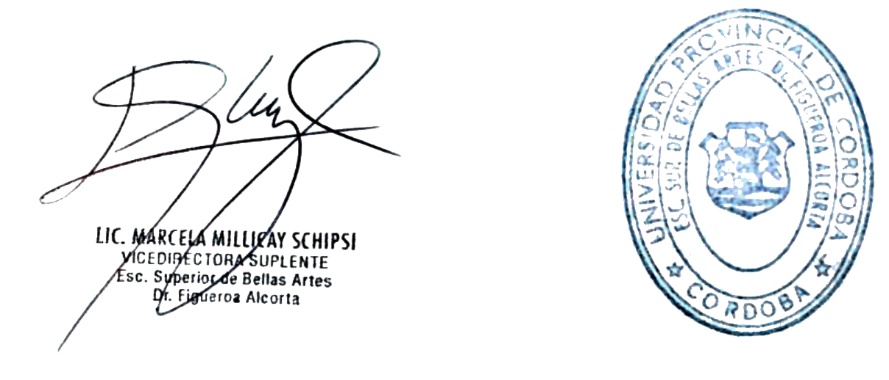 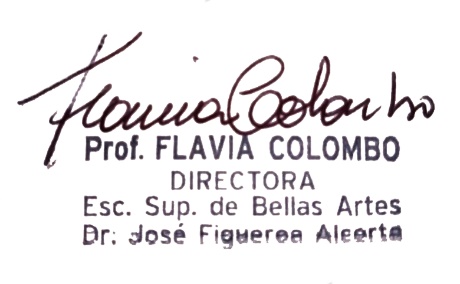 N° de inscripciónApellido y NombreDNITitulación17CHERVIN, MARIELA27.657.567Profesora en Historia3FERNANDEZ, MONICA16.423.947PROFESOR EN CIENCIAS DE LA EDUCACIÓN13AMATO ROS, BARBARENA39.472.059Profesorado en Ciencias de la EducaciónListado de Inscriptos que no presentaron propuesta de Cátedra:Listado de Inscriptos que no presentaron propuesta de Cátedra:Listado de Inscriptos que no presentaron propuesta de Cátedra:Listado de Inscriptos que no presentaron propuesta de Cátedra:14ARIAS, ALICIA25.634.385Profesora en Ciencias de la Educación21MINGORANCE, MARIA32.426.855Licenciada en Grabado19BARCENA GABRIELA18.609.814perito y profesor en artes plásticas16PEREIRA PARADISO, FLAVIA94.797.772Profesora de Teatro18FLORES, GUADALUPE32.926.384Profesor en Ciencias de la Educación2REQUENA, HERNAN29.253.278LICENCIADO EN FILOSOFIA1BLANC, LEONARDO28.269.048Licenciado en Ciencias de la Actividad Física y del deporte